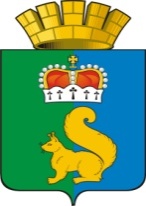 ПОСТАНОВЛЕНИЕАДМИНИСТРАЦИИ ГАРИНСКОГО ГОРОДСКОГО ОКРУГА22.11.2021                                                   № 406п.г.т. ГариО проведении капитального ремонта общего имущества в многоквартирных домахВ соответствии с частью 6 статьи 189 Жилищного кодекса Российской Федерации, подпунктом 5 статьи 6, пунктом 5 статьи 22 Закона Свердловской области от 19 декабря 2013 года № 127-ОЗ «Об обеспечении проведения капитального ремонта общего имущества в многоквартирных домах на территории Свердловской области» и Постановлением Правительства Свердловской области от 22.04.2014 № 306-ПП «Об утверждении Региональной программы капитального ремонта общего имущества в многоквартирных домах Свердловской области на 2015-2044 годы» (далее – Региональная программа), в целях обеспечения проведения капитального ремонта общего имущества в многоквартирных домах, собственники помещений в которых формируют фонд капитального ремонта на счете, счетах регионального оператора, ПОСТАНОВЛЯЮ:1. Провести в 2022 году в соответствии с Региональной программой и предложениями регионального оператора капитальный ремонт общего имущества в многоквартирных домах, собственники помещений которых формируют фонд капитального ремонта на счете, счетах регионального оператора, и не приняли в сроки, установленные в части 4 статьи 189 Жилищного кодекса Российской Федерации, на общем собрании решение о проведении капитального ремонта общего имущества в этом многоквартирном доме, согласно Приложению к настоящему Постановлению.2. Назначить ответственным должностным лицом за участие в приемке и согласование актов приемки оказанных услуг и (или) выполненных работ по капитальному ремонту общего имущества в многоквартирных домах, собственники помещений которых формируют фонд капитального ремонта на счете, счетах регионального оператора, Заместителя Главы администрации Гаринского городского округа, Егорычева И.А.3. Направить заверенную в установленном законодательством порядке копию настоящего постановления в адрес Регионального Фонда содействия капитальному ремонту общего имущества в многоквартирных домах Свердловской области в течение одного рабочего дня с момента его подписания.4.  Настоящее постановление  опубликовать в газете «Вести Севера»  и разместить на официальном сайте  Гаринского городского округа в сети «Интернет»5. Контроль за исполнением настоящего постановления оставляю за собой.Глава Гаринского городского округа                                                                С.Е. Величко